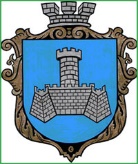 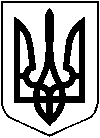   УКРАЇНАм.Хмільник Вінницької областіРОЗПОРЯДЖЕННЯМІСЬКОГО ГОЛОВИвід “29” грудня 2022 р.                                                              №573-рПро відзначення на місцевому рівні  працівників виконавчих органів          Хмільницької міської радиНа виконання п. 3 розділу 6 Комплексної програми розвитку культури та туризму Хмільницької міської територіальної громади на 2022-2026 роки (зі змінами), затвердженої рішенням 14 сесії міської ради 8 скликання від 24.06.2021р. №573, відповідно до рішення 24 сесії міської ради 8 скликання від 10.12.2021 р.№946 міської ради  «Про Порядки використання коштів міського бюджету, передбачених на фінансування заходів Комплексної програми розвитку культури та туризму Хмільницької міської територіальної громади на 2022-2026 роки» (зі змінами), з метою відзначення ювілейних подій працівників виконавчих органів Хмільницької міської ради, керуючись ст.ст. 42, 59 Закону України “Про місцеве самоврядування в Україні”: 1. Затвердити список працівників виконавчих органів  Хмільницької міської ради для відзначення на місцевому рівні Подяками міського голови або вітальними адресами у 2023 році згідно з Додатком.2. Контроль за виконанням цього розпорядження покласти на керуючого справами виконкому міської ради Маташа С.П.Міський голова	                                	      Микола ЮРЧИШИНС.МАТАШС.ЄРОШЕНКОН.БУЛИКОВАВ.ЗАБАРСЬКИЙ            О.СИДОРИШИНАДодаток до розпорядження міського голови«29» грудня 2022 №573-рСписок працівників виконавчих органів  Хмільницької міської ради для відзначення на місцевому рівні Подяками міського голови або вітальними адресами у 2023 роціМіський голова                                    Микола ЮРЧИШИНСІЧЕНЬСІЧЕНЬСІЧЕНЬСІЧЕНЬВишнівська Світлана ДмитрівнаАрхіваріус архівного відділу міської ради02.01.196360Панченко Ірина ВолодимирівнаАдміністратор управління «ЦНАП» міської ради26.01.198835Яцик Аліна АнатоліївнаСпеціаліст 2 категорії управління земельних відносин міської ради29.01.199825ЛЮТИЙЛЮТИЙЛЮТИЙЛЮТИЙПрокопович Ольга ДмитрівнаНачальник загального відділу міської ради24.02.196360Оліх Наталія МихайлівнаГоловний бухгалтер відділу культури і туризму міської ради28.02.198835БЕРЕЗЕНЬБЕРЕЗЕНЬБЕРЕЗЕНЬБЕРЕЗЕНЬЯцик Галина ГеннадіївнаГоловний спеціаліст сектору контролю та виплати адресних та соціальних допомог та компенсацій  відділу адресних соціальних допомог та компенсацій УПСЗН міської ради03.03.197350Дідух Алла СергіївнаДержавний реєстратор юридичних  осіб,  фізичних  осіб – підприємців та громадських формувань реєстраційного відділу управління «ЦНАП» міської ради11.03.199330Ліпніцька Алла ПетрівнаНачальник відділу ведення реєстрації територіальної громади управління «ЦНАП» міської ради11.03.197845Козійчук Ігор ВікторовичВодій управління ЖКГ та КВ міської ради07.03.197350Зелінська Людмила АнатоліївнаСпеціаліст 1 категорії відділу прогнозування і аналізу доходів фінансового управління міської ради11.03.198340КВІТЕНЬКВІТЕНЬКВІТЕНЬКВІТЕНЬМельник Ірина ПетрівнаГоловний спеціаліст відділу прийому громадян «Прозорий офіс з соціальних питань» УПСЗН міської ради 03.04.198340ТРАВЕНЬТРАВЕНЬТРАВЕНЬТРАВЕНЬКаспрова Майя МиколаївнаГоловний спеціаліст бюджетного відділу фінансового управління міської ради03.05.198340Літвинюк Алла  ОлександрівнаПровідний спеціаліст відділу соціальної підтримки пільгових категорій громадян та реалізації міських програм соціального спрямування УПСЗН міської ради11.05.197350ЧЕРВЕНЬЧЕРВЕНЬЧЕРВЕНЬЧЕРВЕНЬНіжинська Галина ВолодимирівнаДіловод (с.Голодьки)01.06.196360Пухка Леся МиколаївнаГоловний спеціаліст  відділу ведення реєстру територіальної громади03.06.198340Бевз Інна ЄвгеніївнаГоловний спеціаліст відділу ведення реєстру територіальної громади24.06.197845Буткалюк Оксана ВасилівнаПрибиральниця (с.Сьомаки)28.06.197350ЛИПЕНЬЛИПЕНЬЛИПЕНЬЛИПЕНЬБуликов Сергій ЄвгенійовичНачальник відділу з питань охорони здоров’я міської ради15.07.197845Длугашевська Ольга ІванівнаГоловний спеціаліст відділу соціальної підтримки пільгових категорій громадян та реалізації міських програм соціального спрямування УПСЗН міської ради21.07.196360Тендерис Оксана ВолодимирівнаНачальник організаційного відділу міської ради 29.07.196855Цупринюк Юлія СтепанівнаНачальник відділу культури і туризму міської ради29.07.199330ВЕРЕСЕНЬВЕРЕСЕНЬВЕРЕСЕНЬВЕРЕСЕНЬПанасюк Альона ВікторівнаСпеціаліст 1 категорії організаційного відділу міської ради05.09.199330Паршивлюк Майя ВолодимирівнаЗавідувач сектору контролю та виплати адресних та соціальних допомог та компенсацій  відділу адресних соціальних допомог та компенсацій УПСЗН міської ради11.09.197350ЖОВТЕНЬЖОВТЕНЬЖОВТЕНЬЖОВТЕНЬЛипень Ірина ВолодимирівнаЗаступник начальника управління освіти, молоді та спорту міської ради01.10.198340Ліпінська Тетяна АнатоліївнаДіловод (с.Кривошиї)02.10.197350Логвиненко Олександра МихайлівнаГоловний спеціаліст відділу бухгалтерського обліку та звітності УПСЗН17.10.199330Вовчок Марія МихайлівнаГоловний спеціаліст – бухгалтер відділу бухгалтерського обліку міської ради26.10.196360Сторожук Оксана ІванівнаНачальник відділу з питань праці УПСЗН міської ради26.10.197350ЛИСТОПАДЛИСТОПАДЛИСТОПАДЛИСТОПАДКащук Руслана МиколаївнаДіловод (с.Широка Гребля)05.11.197350Околодько Ірина ПетрівнаЗавідувач сектору контролю за наданням соціальної підтримки УПСЗН міської ради 08.11.198340Захарченко Валентина ІванівнаНачальник відділу бухгалтерського обліку та звітності – головний бухгалтер фінансового управління міської ради29.11.196360ГРУДЕНЬГРУДЕНЬГРУДЕНЬГРУДЕНЬДолєвич Олександр СтаніславовичЗавідувач сектору інформаційних технологій та електронного урядування міської ради09.12.198835Шкорба Вікторія ОлександрівнаАдміністратор управління «ЦНАП» міської ради18.12.198835